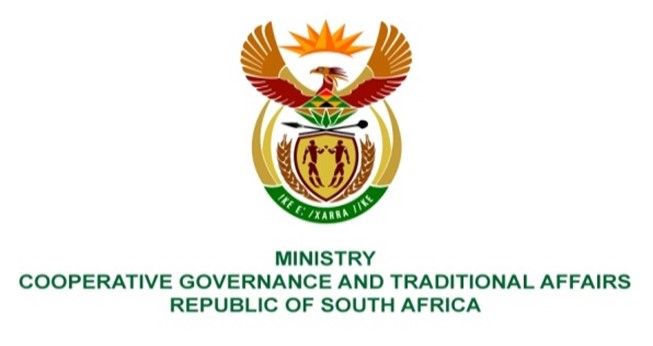 NATIONAL ASSEMBLYQUESTIONS FOR WRITTEN REPLYQUESTION NUMBER 1788DATE OF PUBLICATION: 20 August 20211788.	Mr I M Groenewald (FF Plus) to ask the Minister of Cooperative Governance and Traditional Affairs: QUESTION:Whether all the administrators that are appointed in terms of section 139(1)(b) of the Constitution of the Republic of South Africa, 1996, when municipalities that do not perform well are placed under administration, meet the minimum qualification requirements for municipal managers; if not, what total number of administrators in each such municipality do not meet the minimum requirements for municipal managers; if so, what total number of administrators in each such municipality comply with at least the minimum qualification requirements for municipal managers; whether the qualifications of administrators are verified by external independent entities and/or committees before they are appointed; if not, why not; if so, what are the relevant details;	whether she will make a statement on the matter? NW2002REPLY:The Municipal Managers are appointed in accordance with the regulations on appointment of senior managers. The minimum qualifications requirements on appointment of the Municipal Managers are a bachelor’s degree. In terms of the provisions of the Constitution, it is the prerogative of the Provincial Executive Council to invoke and subject a municipality to an intervention in terms section 139(1)(b) of the Constitution. To that end, it is also the prerogative of the Provincial Executive Council to determine the caliber of person(s) to be appointed as Administrators of municipality placed under intervention.Provincial Executive Council as the appointee of Administrators should follow all regulations on appointment of senior managers, including verification of qualifications.